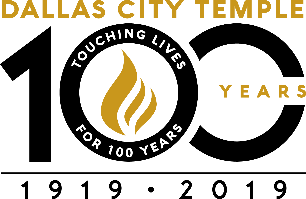 Souvenir BookletAdvertisement Form(Please print or type)Advertiser: _________________________________________________________________Address: ______________________________________________________________________________________________________________________________________________Telephone Number: _________________________________________Email address: _____________________________________________Message: ________________________________________________________________________________________________________________________________________________________________________________________________________________________________________________________________________________________________________Send all artwork, images & ad attachments to dct100@dallascitytemple.org. The following files are accepted: .doc, .pdf, .jpeg, .png. Payment received online at dallascitytemple.org. (Click on “Give”, select “More Offering Categories” on the envelope & select “100th Anniversary souvenir booklet ad”.) Checks can be made payable to: City Temple Seventh-day Adventist Church – Note: 100th Anniversary Souvenir booklet ad. DEADLINE for submissions is:   July 31, 2019If you have any further questions please contact Norma Carter, Kim Phipps or Eddie Mairura.